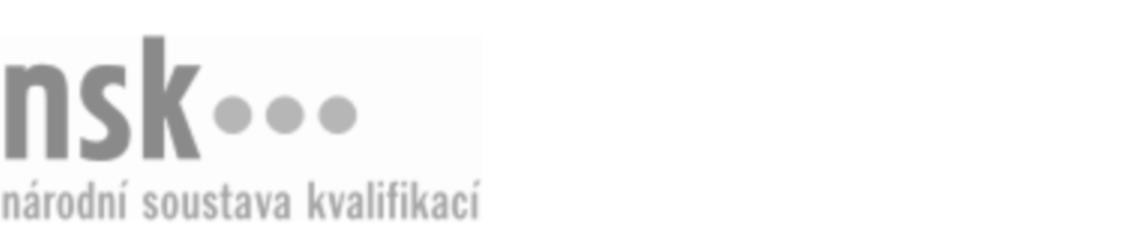 Kvalifikační standardKvalifikační standardKvalifikační standardKvalifikační standardKvalifikační standardKvalifikační standardKvalifikační standardKvalifikační standardMalíř/malířka skleněných vánočních ozdob (kód: 28-106-H) Malíř/malířka skleněných vánočních ozdob (kód: 28-106-H) Malíř/malířka skleněných vánočních ozdob (kód: 28-106-H) Malíř/malířka skleněných vánočních ozdob (kód: 28-106-H) Malíř/malířka skleněných vánočních ozdob (kód: 28-106-H) Malíř/malířka skleněných vánočních ozdob (kód: 28-106-H) Malíř/malířka skleněných vánočních ozdob (kód: 28-106-H) Autorizující orgán:Ministerstvo průmyslu a obchoduMinisterstvo průmyslu a obchoduMinisterstvo průmyslu a obchoduMinisterstvo průmyslu a obchoduMinisterstvo průmyslu a obchoduMinisterstvo průmyslu a obchoduMinisterstvo průmyslu a obchoduMinisterstvo průmyslu a obchoduMinisterstvo průmyslu a obchoduMinisterstvo průmyslu a obchoduMinisterstvo průmyslu a obchoduMinisterstvo průmyslu a obchoduSkupina oborů:Technická chemie a chemie silikátů (kód: 28)Technická chemie a chemie silikátů (kód: 28)Technická chemie a chemie silikátů (kód: 28)Technická chemie a chemie silikátů (kód: 28)Technická chemie a chemie silikátů (kód: 28)Technická chemie a chemie silikátů (kód: 28)Týká se povolání:Výrobce skleněných vánočních ozdobVýrobce skleněných vánočních ozdobVýrobce skleněných vánočních ozdobVýrobce skleněných vánočních ozdobVýrobce skleněných vánočních ozdobVýrobce skleněných vánočních ozdobVýrobce skleněných vánočních ozdobVýrobce skleněných vánočních ozdobVýrobce skleněných vánočních ozdobVýrobce skleněných vánočních ozdobVýrobce skleněných vánočních ozdobVýrobce skleněných vánočních ozdobKvalifikační úroveň NSK - EQF:333333Odborná způsobilostOdborná způsobilostOdborná způsobilostOdborná způsobilostOdborná způsobilostOdborná způsobilostOdborná způsobilostNázevNázevNázevNázevNázevÚroveňÚroveňOrientace v normách a v technických a výtvarných podkladech pro výrobu a dekoraci vánočních ozdobOrientace v normách a v technických a výtvarných podkladech pro výrobu a dekoraci vánočních ozdobOrientace v normách a v technických a výtvarných podkladech pro výrobu a dekoraci vánočních ozdobOrientace v normách a v technických a výtvarných podkladech pro výrobu a dekoraci vánočních ozdobOrientace v normách a v technických a výtvarných podkladech pro výrobu a dekoraci vánočních ozdob22Volba postupu práce, příprava materiálu, nástrojů a pomůcek pro dekoraci vánočních ozdobVolba postupu práce, příprava materiálu, nástrojů a pomůcek pro dekoraci vánočních ozdobVolba postupu práce, příprava materiálu, nástrojů a pomůcek pro dekoraci vánočních ozdobVolba postupu práce, příprava materiálu, nástrojů a pomůcek pro dekoraci vánočních ozdobVolba postupu práce, příprava materiálu, nástrojů a pomůcek pro dekoraci vánočních ozdob22Ruční dekorování vánočních ozdobRuční dekorování vánočních ozdobRuční dekorování vánočních ozdobRuční dekorování vánočních ozdobRuční dekorování vánočních ozdob33Kontrola kvality a balení skleněných vánočních ozdobKontrola kvality a balení skleněných vánočních ozdobKontrola kvality a balení skleněných vánočních ozdobKontrola kvality a balení skleněných vánočních ozdobKontrola kvality a balení skleněných vánočních ozdob33Malíř/malířka skleněných vánočních ozdob,  29.03.2024 7:53:57Malíř/malířka skleněných vánočních ozdob,  29.03.2024 7:53:57Malíř/malířka skleněných vánočních ozdob,  29.03.2024 7:53:57Malíř/malířka skleněných vánočních ozdob,  29.03.2024 7:53:57Strana 1 z 2Strana 1 z 2Kvalifikační standardKvalifikační standardKvalifikační standardKvalifikační standardKvalifikační standardKvalifikační standardKvalifikační standardKvalifikační standardPlatnost standarduPlatnost standarduPlatnost standarduPlatnost standarduPlatnost standarduPlatnost standarduPlatnost standarduStandard je platný od: 21.10.2022Standard je platný od: 21.10.2022Standard je platný od: 21.10.2022Standard je platný od: 21.10.2022Standard je platný od: 21.10.2022Standard je platný od: 21.10.2022Standard je platný od: 21.10.2022Malíř/malířka skleněných vánočních ozdob,  29.03.2024 7:53:57Malíř/malířka skleněných vánočních ozdob,  29.03.2024 7:53:57Malíř/malířka skleněných vánočních ozdob,  29.03.2024 7:53:57Malíř/malířka skleněných vánočních ozdob,  29.03.2024 7:53:57Strana 2 z 2Strana 2 z 2